NATIONAL ASSEMBLY QUESTION FOR WRITTEN REPLYQUESTION NUMBER: 3954 OF 2015 DATE OF PUBLICATION:  30 OCTOBER 2015 Ms P T van Damme (DA) to ask the Minister of Communications: Whether, with reference to the submission made by the Chief Financial Officer (CFO) of the SA Broadcasting Corporation in the Portfolio Committee on Communications’ meeting on 21 October 2015, she will provide a copy of the independent study referred to by the CFO which was conducted to benchmark the Chief Operating Officer’s (COO’s) salary increase; if not, why not; if so, by when will she provide the (a) specified independent study and (b) record of decisions related to the implementation of the recommendations of the specified study in respect of the COO’s salary increase? NW4820E_____________________________________________________________	REPLY: MINISTER OF COMMUNICATIONS(a)	The report is a confidential benchmark performed by an external service provider so that the SABC maintains its competitiveness.(b)	Records of decisions are confidential internal documents that should be kept as such.MR NN MUNZHELELEDIRECTOR GENERAL [ACTING]DEPARTMENT OF COMMUNICATIONSDATE:MS AF MUTHAMBI (MP)MINISTER OF COMMUNICATIONSDATE: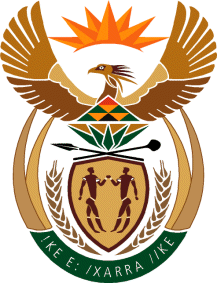 MINISTRY: COMMUNICATIONS
REPUBLIC OF SOUTH AFRICAPrivate Bag X 745, Pretoria, 0001, Tel: +27 12 473 0164   Fax: +27 12 473 0585Tshedimosetso House,1035 Francis Baard Street, Tshedimosetso House, Pretoria, 1000